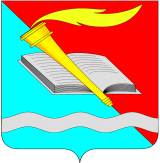 ГЛАВА ФУРМАНОВСКОГО МУНИЦИПАЛЬНОГО РАЙОНАПОСТАНОВЛЕНИЕО назначении и проведении публичных слушаний актуализации схем теплоснабжения Иванковского, Дуляпинского, Хромцовского сельских поселений Фурмановского муниципального района Ивановской области В соответствии с п.22 «Требований к порядку разработки и утверждения схем теплоснабжения», утвержденным постановлением Правительства Российской Федерации от 22 февраля 2012 г. N 154, Федеральным законом от 06.10.2003 № 131-ФЗ «Об общих принципах организации местного самоуправления в Российской Федерации», Уставом Фурмановского муниципального района, Положением о порядке организации и проведения публичных слушаний в  Фурмановском муниципальном районе, утвержденным Решением Совета Фурмановского муниципального района от 26 марта 2020 года № 35,ПОСТАНОВЛЯЮ:Провести публичные слушания по рассмотрению проектов актуализации схем теплоснабжения Иванковского, Дуляпинского, Хромцовского сельских поселений Фурмановского муниципального района Ивановской области 29.06.2020 года в 16:00 ч. по адресу: 155520, Ивановская область, г. Фурманов, ул. Социалистическая, д.15, администрация Фурмановского муниципального района, актовый зал. Время начала регистрации участников публичных слушаний 15:30, время окончания регистрации участников публичных слушаний 15:55. Инициатором проведения публичных слушаний является глава Фурмановского муниципального района.2. Для ознакомления жителей, проживающих на территории Иванковского, Дуляпинского, Хромцовского сельских поселений, проект актуализации схем теплоснабжения Иванковского, Дуляпинского, Хромцовского сельских поселений Фурмановского муниципального района Ивановской области разместить на официальном сайте администрации Фурмановского муниципального района (www.furmanov.su) в информационно-телекоммуникационной сети «Интернет».   Определить местонахождение проекта по адресу: 155520, Ивановская область,      г. Фурманов, ул. Социалистическая, д.15, кабинет 13 (отдел ЖКХ и благоустройства). 3. Установить, что предложения, замечания и рекомендации по проекту актуализации схемы теплоснабжения Иванковского сельского поселения могут быть направлены в период с 11.06.2020 года по 21.06.2020 года в письменном и электронном виде соответственно по адресам: 155520, Ивановская область, г. Фурманов,                       ул. Социалистическая, д.15, кабинет 13 и furm_city@rambler.ru. Контактный телефон 8(49341)2-07-14.4. Утвердить состав Оргкомитета подготовки и проведения публичных слушаний по проекту актуализации схемы теплоснабжения Иванковского, Дуляпинского, Хромцовского сельских поселений Фурмановского муниципального района Ивановской области согласно Приложению. 5. Назначить первое заседание Оргкомитета подготовки и проведения публичных слушаний на 12.06.2020г.6. Настоящее постановление опубликовать в «Вестнике администрации Фурмановского муниципального района и Совета Фурмановского муниципального района» и разместить на официальном сайте администрации Фурмановского муниципального района (www.furmanov.su) в информационно-телекоммуникационной сети «Интернет». 7. Настоящее Постановление вступает в силу с момента подписания.8. Контроль за исполнением настоящего Постановления оставляю за собой.Глава Фурмановского муниципального района                                          Р. А. СоловьевПриложение к Постановлению главы Фурмановского муниципального района от 11.06.2020 г. № 6Состав Оргкомитета подготовки и проведения публичных слушаний по проекту актуализации схем теплоснабжения Иванковского, Дуляпинского, Хромцовского сельских поселений Фурмановского муниципального района Ивановской области от 11.06. 2020 г. Фурманов№ 6ФИОДолжностьЖаренова Галина ВалентиновнаПредседатель  Совета Фурмановского муниципального районаКочетов Александр АлександровичЗаместитель начальника отдела ЖКХ и благоустройства администрации Фурмановского муниципального района Горелова Ирина НиколаевнаГлавный специалист отдела ЖКХ и благоустройства администрации Фурмановского муниципального района